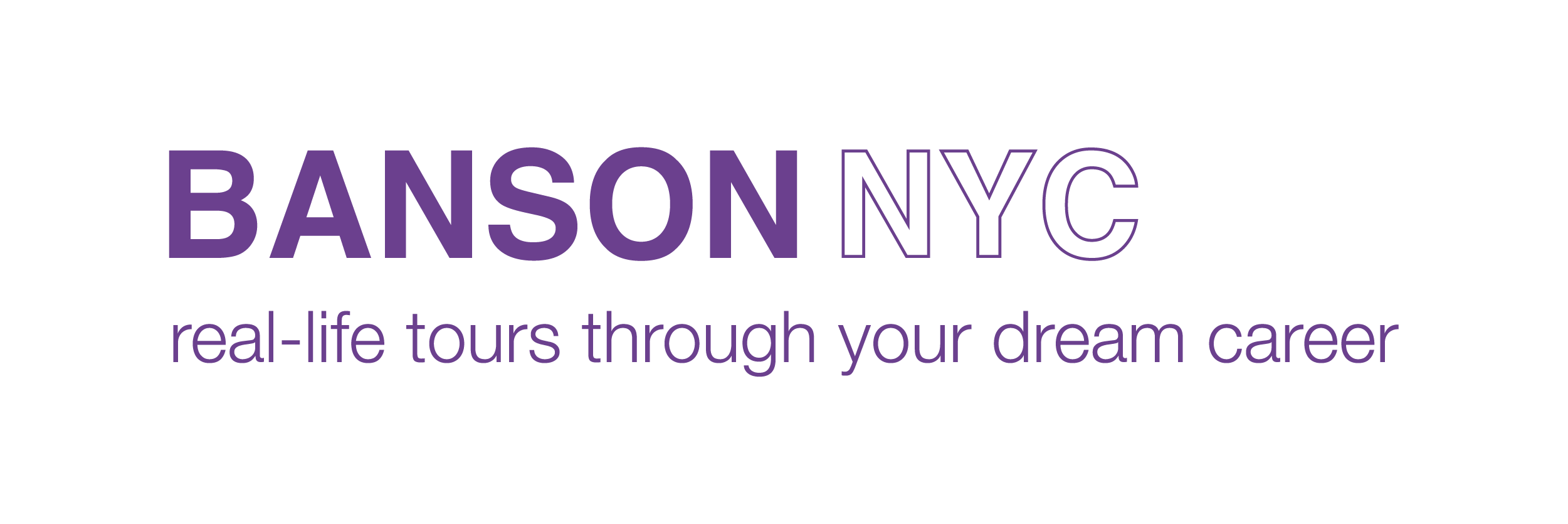 NYC Fashion Summer Camps for High School Students…Banson NYC is excited to offer 2 In-Person NYC Fashion Summer Camps for high school students in 2023.  They are designed for teens entering 9th through 12th grades.  Each week-long session will teach students the fundamentals of the fashion industry by providing an insider’s perspective.  Students will stay at a hotel in Times Square.  All rooms have double occupancy, have 24-hour security, a Resident Advisor, private bathrooms and flat screen TVs.  Our camps run from 9:00 am – 5:00 pm Monday-Friday so check in will be between 12:00 – 3:00 pm on Sunday and check out will be at 10:00 am on Saturday.  We accept applications on a first come, first served basis.  Tuition includes the following;6 Nights in Times Square HotelVisits to Key Players in the IndustryAttend Interesting Fashion-Related Seminars and LecturesParticipate in an Educational Shopping TripVisit a Well-Known NYC Museum to See a Current Fashion ExhibitAttend an Information Session at a NYC Fashion CollegeParticipate in a Photo/Video Shoot in Central Park with a Professional Fashion Photographer and Receive a Video of the Experience after CampGroup Dinners on Monday, Tuesday and Wednesday NightsManicure / Pedicure Treatment on Thursday NightLunch on Final Day of CampMetroCard for Duration of the CampEnjoy the Excitement of NYC!The cost is $2075.00 per student or $1875.00 per student if you register with a friend.  Session A:  June 18, 2023 – June 24, 2023Session B: July 9, 2023 – July 15, 2023For More Information: Contact Banson NYC at www.bansonnyc.org or (917) 328-1469.